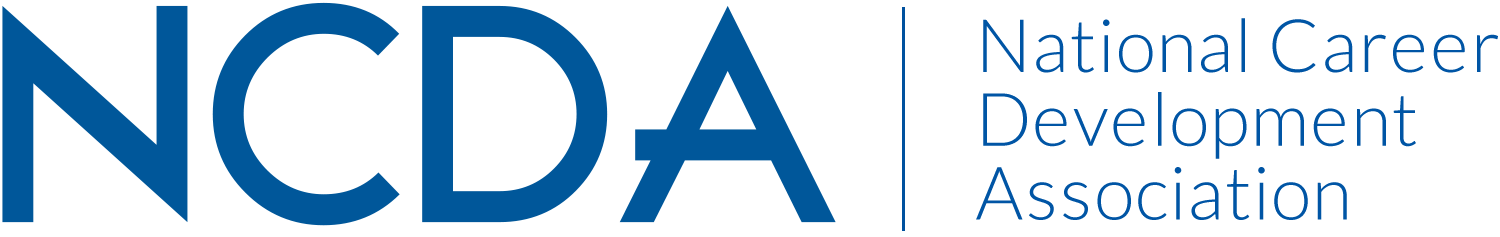 NCDA TECHNOLOGY COMMITTEEMarch 15, 2022Committee ChairsDirk Matthews, dirkwmatthews@gmail.com, Senior Director of Alumni Relations, Columbia College Chicago, Chicago, IL (Co-chair)Jaana Kettunen, jaana.h.kettunen@jyu.fi, Professor, Finnish Institute for Educational Research, University of Jyväskylä, Finland. (Co-chair)Committee MembersBarbara ThomsonDarrin CarrDawna ReevesDebra RuddellDirk MatthewsEllen Weaver PaquetteJaana KettunenJanet WallJulia Panke MakelaKatherine (Kathyy) Battee-FreemanLeigh Farrar-FreemanLisa RaufmanLynne OrrCommittee Activities to Date  Reviewed and confirmed membership of committeeReviewed and updated 26 sections of the Internet Sites for Career Planning pages on the NCDA WebsiteContinued quarterly reviews of new resources for internet sitesSubmitted 7 Tech TipsProvided reviews for updates of Chapter 7 of the Facilitating Career Development Manual to the Training and Education CouncilProjected Plan/Work Completed through September 30.Survey the NCDA membership body regarding their use of technology in career developmentUtilize survey results to generate a white paper on technology in career developmentSeveral members will present at the NCDA Conference this June about the above workContinue with quarterly reviews of new resources for the Internet Sites pageContinue generating monthly Tech TipsResearch platforms for mentorship programs to support the NCDA Mentorship InitiativeBudget Requests:Upgrade to the pro-version of Survey Monkey for surveying NCDA Membership. Cost approximately $25/month for 3 months.